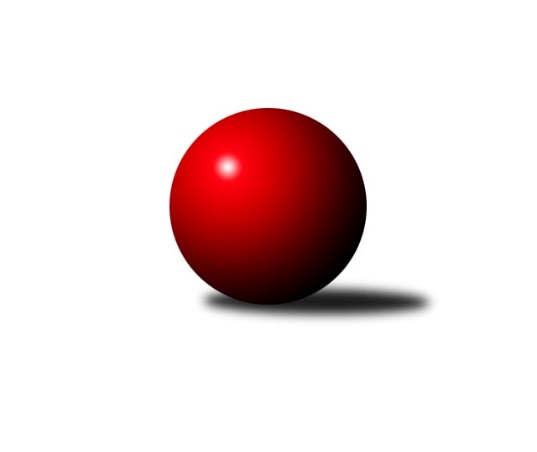 Č.10Ročník 2017/2018	18.11.2017Nejlepšího výkonu v tomto kole: 2623 dosáhlo družstvo: TJ Slovan VejprtyKrajský přebor Ústeckého kraje 2017/2018Výsledky 10. kolaSouhrnný přehled výsledků:KK Hvězda Trnovany C	- TJ SK Verneřice 	6:2	2490:2412	8.0:4.0	17.11.SKK Bílina	- TJ Lokomotiva Ústí n. L. B	6:2	2510:2424	8.0:4.0	18.11.TJ Elektrárny Kadaň B	- TJ Slovan Vejprty	4:4	2615:2623	8.0:4.0	18.11.Sokol Ústí n. L.	- KO Česká Kamenice	7:1	2411:2297	7.5:4.5	18.11.TJ Lokomotiva Žatec	- TJ VTŽ Chomutov B	5:3	2505:2486	5.5:6.5	18.11.TJ Teplice Letná B	- TJ Sokol Údlice	3:5	2451:2499	7.0:5.0	18.11.ASK Lovosice	- TJ Sokol Duchcov B	2:6	2441:2465	5.0:7.0	18.11.Tabulka družstev:	1.	TJ Sokol Duchcov B	10	9	0	1	59.5 : 20.5 	77.5 : 42.5 	 2538	18	2.	TJ Sokol Údlice	10	7	1	2	53.0 : 27.0 	79.0 : 41.0 	 2539	15	3.	TJ Elektrárny Kadaň B	10	6	2	2	51.0 : 29.0 	68.0 : 52.0 	 2511	14	4.	TJ Slovan Vejprty	10	6	1	3	44.0 : 36.0 	61.5 : 58.5 	 2475	13	5.	KO Česká Kamenice	10	6	0	4	44.0 : 36.0 	62.5 : 57.5 	 2470	12	6.	TJ Lokomotiva Žatec	10	5	0	5	43.0 : 37.0 	63.5 : 56.5 	 2442	10	7.	Sokol Ústí n. L.	10	5	0	5	39.5 : 40.5 	53.0 : 67.0 	 2433	10	8.	ASK Lovosice	10	5	0	5	39.0 : 41.0 	56.5 : 63.5 	 2386	10	9.	TJ Teplice Letná B	10	4	0	6	37.0 : 43.0 	60.0 : 60.0 	 2465	8	10.	TJ VTŽ Chomutov B	10	4	0	6	36.5 : 43.5 	63.0 : 57.0 	 2489	8	11.	SKK Bílina	10	4	0	6	34.5 : 45.5 	60.5 : 59.5 	 2438	8	12.	TJ Lokomotiva Ústí n. L. B	10	3	0	7	33.0 : 47.0 	53.0 : 67.0 	 2453	6	13.	KK Hvězda Trnovany C	10	3	0	7	25.0 : 55.0 	43.0 : 77.0 	 2287	6	14.	TJ SK Verneřice	10	1	0	9	21.0 : 59.0 	39.0 : 81.0 	 2452	2Podrobné výsledky kola:	 KK Hvězda Trnovany C	2490	6:2	2412	TJ SK Verneřice 	Jitka Šálková	 	 186 	 222 		408 	 1:1 	 418 	 	208 	 210		Lukáš Zítka	Pavlína Kubitová	 	 188 	 219 		407 	 2:0 	 340 	 	180 	 160		Ladislav, ml. Elis ml.	Miroslav Náhlovský	 	 225 	 234 		459 	 2:0 	 430 	 	212 	 218		Daniel Žemlička	Miroslava Zemánková	 	 197 	 202 		399 	 0:2 	 458 	 	225 	 233		Patrik Kukeně	Milan Nový	 	 181 	 218 		399 	 1:1 	 371 	 	223 	 148		Pavlína Sekyrová	Lenka Bůžková	 	 222 	 196 		418 	 2:0 	 395 	 	210 	 185		Daniel Sekyrarozhodčí: Nejlepší výkon utkání: 459 - Miroslav Náhlovský	 SKK Bílina	2510	6:2	2424	TJ Lokomotiva Ústí n. L. B	Miroslav Vondra	 	 234 	 214 		448 	 2:0 	 380 	 	176 	 204		Tomáš Zahálka	Lukáš Uhlíř	 	 218 	 225 		443 	 1:1 	 438 	 	212 	 226		Josef Málek	Jiří Pavelka	 	 188 	 189 		377 	 2:0 	 340 	 	162 	 178		Jiří, ml. Trojan ml. *1	Martin Čecho	 	 224 	 224 		448 	 2:0 	 413 	 	209 	 204		Milan Vik	Pavlína Černíková	 	 187 	 184 		371 	 0:2 	 421 	 	198 	 223		Filip Turtenwald	Zdeněk Vítr	 	 206 	 217 		423 	 1:1 	 432 	 	235 	 197		Eugen Škurlarozhodčí: střídání: *1 od 46. hodu Marie JuklováNejlepšího výkonu v tomto utkání: 448 kuželek dosáhli: Miroslav Vondra, Martin Čecho	 TJ Elektrárny Kadaň B	2615	4:4	2623	TJ Slovan Vejprty	Antonín Onderka	 	 256 	 239 		495 	 2:0 	 433 	 	217 	 216		Josef Hudec	Robert Ambra	 	 192 	 191 		383 	 0:2 	 477 	 	234 	 243		Miroslav Farkaš	Nataša Feketi	 	 225 	 233 		458 	 2:0 	 407 	 	207 	 200		Jiří Augustovič	Petr Dvořák	 	 203 	 238 		441 	 2:0 	 405 	 	181 	 224		Milan Uher	Zdeněk Hošek	 	 237 	 241 		478 	 2:0 	 435 	 	233 	 202		Martin Budský	Pavel Bidmon	 	 189 	 171 		360 	 0:2 	 466 	 	236 	 230		Jakub Hudecrozhodčí: Nejlepší výkon utkání: 495 - Antonín Onderka	 Sokol Ústí n. L.	2411	7:1	2297	KO Česká Kamenice	Petr Bílek	 	 188 	 206 		394 	 1.5:0.5 	 373 	 	188 	 185		Vladislav Janda	Petr, st. Kunt st.	 	 215 	 206 		421 	 2:0 	 342 	 	162 	 180		Zdeněk Janda	Milan Wundrawitz	 	 197 	 190 		387 	 1:1 	 363 	 	206 	 157		Miloš Martínek *1	Milan Schoř	 	 208 	 205 		413 	 2:0 	 374 	 	183 	 191		Karel Kühnel	Jindřich Wolf	 	 189 	 224 		413 	 1:1 	 410 	 	195 	 215		Tomáš Malec	Petr Málek	 	 213 	 170 		383 	 0:2 	 435 	 	234 	 201		Petr Šmelhausrozhodčí: střídání: *1 od 53. hodu Jiří MalecNejlepší výkon utkání: 435 - Petr Šmelhaus	 TJ Lokomotiva Žatec	2505	5:3	2486	TJ VTŽ Chomutov B	Antonín Čaboun	 	 198 	 235 		433 	 1:1 	 417 	 	212 	 205		Filip Prokeš	Iveta Ptáčková	 	 212 	 203 		415 	 0.5:1.5 	 438 	 	212 	 226		Lenka Nováková	Václav Tajbl st.	 	 195 	 223 		418 	 1:1 	 420 	 	199 	 221		Stanislav, st. Šmíd st.	Radek Goldšmíd	 	 219 	 198 		417 	 1:1 	 414 	 	197 	 217		Zdeněk Novák	Jiří Jarolím	 	 198 	 234 		432 	 1:1 	 397 	 	210 	 187		Stanislav Novák	Zdeněk, st. Ptáček st.	 	 187 	 203 		390 	 1:1 	 400 	 	185 	 215		Petr Lukšíkrozhodčí: Nejlepší výkon utkání: 438 - Lenka Nováková	 TJ Teplice Letná B	2451	3:5	2499	TJ Sokol Údlice	Josef Jiřinský	 	 216 	 209 		425 	 2:0 	 405 	 	206 	 199		Petr Mako	Rudolf Březina	 	 215 	 180 		395 	 1:1 	 432 	 	212 	 220		Blažej Kašný	Ladislav Čecháček	 	 198 	 215 		413 	 1:1 	 410 	 	211 	 199		Martin Vondráček	Jan Salajka	 	 185 	 192 		377 	 0:2 	 435 	 	232 	 203		Vladimír Hurník	Milan Hnilica	 	 201 	 195 		396 	 1:1 	 414 	 	192 	 222		Miroslav Zítek	Tomáš Čecháček	 	 224 	 221 		445 	 2:0 	 403 	 	196 	 207		Martin Vršanrozhodčí: Nejlepší výkon utkání: 445 - Tomáš Čecháček	 ASK Lovosice	2441	2:6	2465	TJ Sokol Duchcov B	Jaroslav Ondráček	 	 196 	 206 		402 	 1:1 	 419 	 	215 	 204		Miroslava Žáková	Miloš Maňour	 	 229 	 203 		432 	 1:1 	 438 	 	225 	 213		Markéta Hofmanová	Jaroslav Chot	 	 203 	 206 		409 	 2:0 	 386 	 	201 	 185		František Kopecký	Tomáš Charvát	 	 205 	 203 		408 	 0:2 	 426 	 	222 	 204		Pavel Šporer	Petr, st. Zalabák st.	 	 233 	 174 		407 	 1:1 	 388 	 	179 	 209		Dalibor Dařílek	Petr Kalina	 	 195 	 188 		383 	 0:2 	 408 	 	200 	 208		Jiří Semelkarozhodčí: Nejlepší výkon utkání: 438 - Markéta HofmanováPořadí jednotlivců:	jméno hráče	družstvo	celkem	plné	dorážka	chyby	poměr kuž.	Maximum	1.	Jaroslav Verner 	TJ Sokol Údlice	448.75	301.5	147.3	4.9	4/6	(478)	2.	Patrik Kukeně 	TJ SK Verneřice 	447.44	309.9	137.6	3.3	6/7	(466)	3.	Martin Vršan 	TJ Sokol Údlice	444.12	296.6	147.5	2.2	5/6	(478)	4.	Stanislav, st. Šmíd  st.	TJ VTŽ Chomutov B	440.43	295.2	145.2	2.4	7/7	(482)	5.	Tomáš Malec 	KO Česká Kamenice	439.79	292.9	146.9	3.5	7/7	(483)	6.	Antonín Onderka 	TJ Elektrárny Kadaň B	438.83	293.0	145.8	4.2	5/5	(495)	7.	Markéta Hofmanová 	TJ Sokol Duchcov B	437.70	295.9	141.9	2.6	5/7	(503)	8.	Petr Dvořák 	TJ Elektrárny Kadaň B	432.97	296.2	136.8	5.8	5/5	(494)	9.	Jakub Hudec 	TJ Slovan Vejprty	432.75	291.1	141.6	4.6	7/7	(466)	10.	Jiří Semelka 	TJ Sokol Duchcov B	432.57	290.2	142.4	3.7	7/7	(469)	11.	Zdeněk Novák 	TJ VTŽ Chomutov B	431.13	294.3	136.8	6.3	6/7	(483)	12.	Zdeněk Hošek 	TJ Elektrárny Kadaň B	430.57	293.3	137.3	5.8	5/5	(481)	13.	František Kopecký 	TJ Sokol Duchcov B	429.71	294.9	134.9	3.5	7/7	(465)	14.	Martin Budský 	TJ Slovan Vejprty	429.17	298.0	131.2	5.5	6/7	(460)	15.	Josef Hudec 	TJ Slovan Vejprty	428.54	298.3	130.2	8.2	7/7	(452)	16.	Daniel Sekyra 	TJ SK Verneřice 	427.07	300.5	126.6	4.8	7/7	(462)	17.	Josef Málek 	TJ Lokomotiva Ústí n. L. B	426.71	292.9	133.8	5.5	6/7	(466)	18.	Filip Turtenwald 	TJ Lokomotiva Ústí n. L. B	426.40	297.3	129.1	7.1	5/7	(453)	19.	Pavel Šporer 	TJ Sokol Duchcov B	424.39	295.1	129.3	4.7	6/7	(477)	20.	Petr Šmelhaus 	KO Česká Kamenice	423.11	297.6	125.5	8.2	7/7	(445)	21.	Miroslava Žáková 	TJ Sokol Duchcov B	422.83	294.0	128.8	6.2	6/7	(464)	22.	Emil Campr 	TJ Sokol Údlice	422.35	294.3	128.1	6.9	5/6	(465)	23.	Blažej Kašný 	TJ Sokol Údlice	421.25	295.8	125.5	6.3	4/6	(432)	24.	Jan Salajka 	TJ Teplice Letná B	421.08	277.3	143.8	5.4	4/5	(442)	25.	Petr Mako 	TJ Sokol Údlice	421.03	288.3	132.7	6.3	6/6	(458)	26.	Karel Kühnel 	KO Česká Kamenice	420.38	288.5	131.9	7.4	7/7	(443)	27.	Zdeněk, st. Ptáček  st.	TJ Lokomotiva Žatec	419.23	291.2	128.1	7.4	5/5	(468)	28.	Jindřich Formánek 	TJ Sokol Duchcov B	419.20	291.4	127.8	10.4	5/7	(460)	29.	Lukáš Uhlíř 	SKK Bílina	419.12	295.1	124.0	5.5	5/5	(445)	30.	Tomáš Čecháček 	TJ Teplice Letná B	418.48	288.1	130.4	5.5	5/5	(445)	31.	Eugen Škurla 	TJ Lokomotiva Ústí n. L. B	417.57	290.5	127.1	7.6	7/7	(465)	32.	Ladislav Zalabák 	ASK Lovosice	416.95	288.5	128.5	5.5	4/5	(439)	33.	Tomáš Charvát 	ASK Lovosice	416.70	292.9	123.9	10.4	5/5	(457)	34.	Martin Vondráček 	TJ Sokol Údlice	416.65	289.3	127.4	7.4	5/6	(452)	35.	Filip Prokeš 	TJ VTŽ Chomutov B	415.71	291.3	124.5	8.6	6/7	(434)	36.	Milan Hnilica 	TJ Teplice Letná B	415.58	292.2	123.4	6.3	4/5	(438)	37.	Rudolf Březina 	TJ Teplice Letná B	414.36	288.4	125.9	8.1	5/5	(439)	38.	Petr Málek 	Sokol Ústí n. L.	414.03	284.8	129.3	5.8	5/5	(428)	39.	Lenka Nováková 	TJ VTŽ Chomutov B	413.96	289.6	124.4	7.2	7/7	(441)	40.	Miloš Martínek 	KO Česká Kamenice	413.79	292.8	121.0	7.2	6/7	(477)	41.	Miroslav Zítek 	TJ Sokol Údlice	413.67	294.7	118.9	8.4	5/6	(453)	42.	Miroslav Farkaš 	TJ Slovan Vejprty	411.80	293.8	118.1	10.8	5/7	(477)	43.	Petr Lukšík 	TJ VTŽ Chomutov B	411.18	287.5	123.7	8.4	7/7	(437)	44.	Milan Schoř 	Sokol Ústí n. L.	410.17	290.6	119.6	10.9	4/5	(446)	45.	Pavel Bidmon 	TJ Elektrárny Kadaň B	409.23	284.7	124.5	7.1	5/5	(473)	46.	Milan Uher 	TJ Slovan Vejprty	408.54	285.9	122.7	8.1	7/7	(454)	47.	Jiří Jarolím 	TJ Lokomotiva Žatec	406.56	282.6	123.9	7.2	4/5	(436)	48.	Petr, ml. Kunt  ml.	Sokol Ústí n. L.	406.17	282.9	123.3	9.3	4/5	(425)	49.	Pavlína Černíková 	SKK Bílina	405.20	284.0	121.3	10.5	4/5	(443)	50.	Robert Ambra 	TJ Elektrárny Kadaň B	403.60	281.7	121.9	7.0	5/5	(445)	51.	Lukáš Zítka 	TJ SK Verneřice 	402.80	282.7	120.1	8.2	5/7	(419)	52.	Jindřich Wolf 	Sokol Ústí n. L.	402.20	294.9	107.3	11.1	5/5	(438)	53.	Václav Tajbl  st.	TJ Lokomotiva Žatec	401.13	287.1	114.0	7.6	5/5	(434)	54.	Jaroslav Chot 	ASK Lovosice	400.30	279.6	120.7	7.3	5/5	(436)	55.	Martin Vích 	SKK Bílina	399.90	284.3	115.6	9.7	5/5	(442)	56.	Petr, st. Kunt  st.	Sokol Ústí n. L.	399.50	281.2	118.4	8.4	5/5	(440)	57.	Gerhard Schlögl 	SKK Bílina	399.10	287.9	111.2	9.1	4/5	(414)	58.	Stanislav Novák 	TJ VTŽ Chomutov B	399.07	272.1	127.0	8.3	5/7	(433)	59.	Radek Goldšmíd 	TJ Lokomotiva Žatec	395.65	277.4	118.3	7.0	4/5	(424)	60.	Jitka Šálková 	KK Hvězda Trnovany C	395.33	276.3	119.0	9.1	6/6	(461)	61.	Petr Kalina 	ASK Lovosice	395.30	278.2	117.1	8.7	5/5	(427)	62.	Iveta Ptáčková 	TJ Lokomotiva Žatec	395.17	280.9	114.3	7.9	4/5	(428)	63.	Ladislav Čecháček 	TJ Teplice Letná B	394.72	279.0	115.8	10.2	5/5	(435)	64.	Nataša Feketi 	TJ Elektrárny Kadaň B	389.85	280.0	109.9	9.9	4/5	(458)	65.	Pavlína Sekyrová 	TJ SK Verneřice 	388.42	280.2	108.3	12.0	6/7	(451)	66.	Jiří Pavelka 	SKK Bílina	386.55	281.7	104.9	9.6	4/5	(413)	67.	Miloš Maňour 	ASK Lovosice	386.21	265.8	120.5	7.8	4/5	(432)	68.	Vladislav Janda 	KO Česká Kamenice	385.73	275.4	110.3	8.8	5/7	(436)	69.	Jiří Augustovič 	TJ Slovan Vejprty	385.67	271.3	114.3	12.3	6/7	(447)	70.	Ladislav, ml. Elis  ml.	TJ SK Verneřice 	380.88	274.4	106.5	12.5	6/7	(420)	71.	Jaroslav Ondráček 	ASK Lovosice	379.30	277.3	102.0	12.3	5/5	(434)	72.	Lenka Bůžková 	KK Hvězda Trnovany C	373.13	270.2	103.0	15.3	6/6	(418)	73.	Miroslava Zemánková 	KK Hvězda Trnovany C	367.27	259.8	107.4	10.0	6/6	(399)	74.	Michal Bůžek 	KK Hvězda Trnovany C	325.60	237.2	88.4	20.4	5/6	(379)		Miroslav Náhlovský 	KK Hvězda Trnovany C	464.00	315.4	148.6	3.8	3/6	(506)		Martin Bergerhof 	KK Hvězda Trnovany C	446.33	299.7	146.7	4.8	3/6	(464)		Josef Matoušek 	TJ Lokomotiva Ústí n. L. B	444.00	296.8	147.3	4.3	2/7	(456)		Antonín Čaboun 	TJ Lokomotiva Žatec	442.67	304.0	138.7	3.7	3/5	(457)		Jaroslav Seifert 	TJ Elektrárny Kadaň B	433.50	296.5	137.0	5.5	2/5	(448)		Zdeněk Vítr 	SKK Bílina	432.78	289.8	143.0	4.6	3/5	(457)		Tomáš Zahálka 	TJ Lokomotiva Ústí n. L. B	431.83	297.2	134.7	5.3	3/7	(472)		Lubomír Ptáček 	TJ Lokomotiva Žatec	430.50	295.5	135.0	7.0	2/5	(446)		Daniel Žemlička 	TJ SK Verneřice 	430.33	292.7	137.7	9.0	3/7	(443)		Martin Soukup 	TJ Teplice Letná B	430.00	288.0	142.0	6.0	1/5	(430)		Petr Bílek 	Sokol Ústí n. L.	429.33	287.1	142.2	4.3	3/5	(450)		Emil Kirschdorf 	TJ Lokomotiva Ústí n. L. B	425.00	301.0	124.0	6.0	1/7	(425)		Václav Ajm 	TJ Lokomotiva Ústí n. L. B	424.19	295.0	129.2	4.6	4/7	(476)		Zdeněk Verner 	TJ Lokomotiva Žatec	424.00	308.0	116.0	9.0	1/5	(424)		Miroslav Vondra 	SKK Bílina	423.89	288.3	135.6	4.6	3/5	(448)		Věra Šimečková 	KO Česká Kamenice	420.50	287.5	133.0	2.5	2/7	(445)		Milan Vik 	TJ Lokomotiva Ústí n. L. B	420.25	280.9	139.4	3.6	4/7	(443)		Michal Dvořák 	TJ Lokomotiva Žatec	419.00	275.0	144.0	5.5	2/5	(443)		Michaela Šuterová 	TJ Lokomotiva Žatec	417.50	291.5	126.0	6.5	1/5	(427)		Jaroslav Kuneš 	Sokol Ústí n. L.	417.00	287.0	130.0	8.0	1/5	(417)		Vladimír Hurník 	TJ Sokol Údlice	417.00	287.2	129.8	5.9	3/6	(458)		Milan Šelicha 	TJ SK Verneřice 	412.50	285.0	127.5	6.5	1/7	(419)		Zdeněk, ml. Ptáček  ml.	TJ Lokomotiva Žatec	411.00	298.0	113.0	6.0	1/5	(411)		Jiří, ml. Trojan  ml.	TJ Lokomotiva Ústí n. L. B	410.88	288.6	122.3	8.3	4/7	(443)		Josef Jiřinský 	TJ Teplice Letná B	409.39	261.5	147.9	7.6	3/5	(425)		Petr, st. Zalabák  st.	ASK Lovosice	407.25	290.5	116.8	10.0	2/5	(416)		Dalibor Dařílek 	TJ Sokol Duchcov B	407.19	286.9	120.3	9.3	4/7	(457)		Viktor Žďárský 	TJ VTŽ Chomutov B	405.50	288.5	117.0	9.0	2/7	(427)		Jaroslav Filip 	TJ Teplice Letná B	405.00	289.0	116.0	8.0	1/5	(405)		Martin Čecho 	SKK Bílina	404.28	286.7	117.6	7.7	3/5	(448)		Ladislav, st. Elis  st.	TJ SK Verneřice 	402.00	285.0	117.0	8.5	2/7	(430)		Tomáš Šaněk 	SKK Bílina	400.00	261.0	139.0	10.0	1/5	(400)		Karel Beran 	KO Česká Kamenice	400.00	293.0	107.0	10.5	1/7	(400)		Milan Nový 	KK Hvězda Trnovany C	399.73	281.8	117.9	8.9	3/6	(419)		Ladislav Sedlák 	TJ Teplice Letná B	399.67	276.8	122.8	7.0	3/5	(435)		Viktor Kováč 	Sokol Ústí n. L.	396.00	291.0	105.0	10.0	1/5	(396)		Jaroslav Hodinář 	TJ Sokol Údlice	395.00	263.0	132.0	10.0	1/6	(395)		Eduard Šram 	TJ SK Verneřice 	394.75	285.5	109.3	10.5	4/7	(418)		Jiří Malec 	KO Česká Kamenice	394.63	277.6	117.0	9.8	4/7	(433)		Miroslav Hilzensauer 	TJ Sokol Duchcov B	392.67	272.3	120.3	8.0	3/7	(406)		Miroslav Zítka 	TJ SK Verneřice 	391.38	286.3	105.1	11.4	4/7	(424)		Rudolf Podhola 	SKK Bílina	391.00	268.0	123.0	9.0	1/5	(391)		Pavel Vaníček 	TJ VTŽ Chomutov B	391.00	268.0	123.0	10.0	1/7	(391)		Josef Korbelík 	TJ Sokol Údlice	391.00	270.0	121.0	7.0	1/6	(391)		Milan Wundrawitz 	Sokol Ústí n. L.	387.00	272.0	115.0	9.0	1/5	(387)		Pavlína Kubitová 	KK Hvězda Trnovany C	386.11	276.8	109.3	10.2	3/6	(426)		Karel Bouša 	TJ Teplice Letná B	385.00	280.0	105.0	7.0	1/5	(385)		Dančo Bosilkov 	TJ VTŽ Chomutov B	384.00	268.0	116.0	14.0	1/7	(384)		Milan Daniš 	TJ Sokol Údlice	381.00	274.0	107.0	9.0	1/6	(381)		Arnošt Werschall 	TJ Slovan Vejprty	381.00	278.7	102.3	10.7	3/7	(416)		Marie Juklová 	TJ Lokomotiva Ústí n. L. B	379.00	273.7	105.3	11.0	3/7	(385)		Zdeněk Janda 	KO Česká Kamenice	378.33	275.5	102.8	11.7	3/7	(410)		Jiří Pulchart 	Sokol Ústí n. L.	377.50	260.3	117.2	11.0	3/5	(410)		Johan Hablawetz 	TJ Slovan Vejprty	377.00	267.5	109.5	8.5	2/7	(384)		František Ajm 	TJ Lokomotiva Ústí n. L. B	372.00	274.0	98.0	12.0	1/7	(372)		Pavel Vacinek 	TJ Lokomotiva Žatec	372.00	275.0	97.0	8.0	1/5	(372)		Karel Sottner 	TJ Lokomotiva Ústí n. L. B	367.00	253.0	114.0	10.5	2/7	(397)		Rudolf Hofmann 	TJ Lokomotiva Žatec	355.00	268.0	87.0	19.0	1/5	(355)		Pavel Wágner 	ASK Lovosice	349.00	269.0	80.0	17.0	1/5	(349)		Lucie Johannisová 	KK Hvězda Trnovany C	345.00	250.0	95.0	10.0	1/6	(345)		Jiří, st. Trojan  st.	TJ Lokomotiva Ústí n. L. B	339.00	242.0	97.0	18.0	1/7	(339)		Barbora Salajková 	KK Hvězda Trnovany C	328.00	247.0	81.0	18.0	2/6	(336)Sportovně technické informace:Starty náhradníků:registrační číslo	jméno a příjmení 	datum startu 	družstvo	číslo startu11898	Jitka Šálková	17.11.2017	KK Hvězda Trnovany C	10x13946	Petr Dvořák	18.11.2017	TJ Elektrárny Kadaň B	10x24972	Eugen Škurla	18.11.2017	TJ Lokomotiva Ústí n. L. B	10x2196	Josef Jiřinský	18.11.2017	TJ Teplice Letná B	8x18212	Tomáš Čecháček	18.11.2017	TJ Teplice Letná B	9x11896	Rudolf Březina	18.11.2017	TJ Teplice Letná B	9x2194	Milan Hnilica	18.11.2017	TJ Teplice Letná B	9x18446	Jakub Hudec	18.11.2017	TJ Slovan Vejprty	10x23529	Tomáš Zahálka	18.11.2017	TJ Lokomotiva Ústí n. L. B	5x20737	Josef Málek	18.11.2017	TJ Lokomotiva Ústí n. L. B	9x
Hráči dopsaní na soupisku:registrační číslo	jméno a příjmení 	datum startu 	družstvo	Program dalšího kola:11. kolo25.11.2017	so	9:00	SKK Bílina - ASK Lovosice	25.11.2017	so	9:00	TJ Elektrárny Kadaň B - KK Hvězda Trnovany C	25.11.2017	so	9:00	Sokol Ústí n. L. - TJ Sokol Duchcov B	25.11.2017	so	9:00	TJ Lokomotiva Žatec - TJ SK Verneřice 	25.11.2017	so	9:00	TJ Teplice Letná B - TJ Lokomotiva Ústí n. L. B	25.11.2017	so	9:00	TJ Sokol Údlice - TJ Slovan Vejprty	Nejlepší šestka kola - absolutněNejlepší šestka kola - absolutněNejlepší šestka kola - absolutněNejlepší šestka kola - absolutněNejlepší šestka kola - dle průměru kuželenNejlepší šestka kola - dle průměru kuželenNejlepší šestka kola - dle průměru kuželenNejlepší šestka kola - dle průměru kuželenNejlepší šestka kola - dle průměru kuželenPočetJménoNázev týmuVýkonPočetJménoNázev týmuPrůměr (%)Výkon4xAntonín OnderkaEl. Kadaň B4954xAntonín OnderkaEl. Kadaň B115.044953xZdeněk HošekEl. Kadaň B4784xMiroslav NáhlovskýTrnovany C111.384591xMiroslav FarkašVejprty4774xPatrik KukeněVerneřice111.144581xJakub HudecVejprty4663xZdeněk HošekEl. Kadaň B111.094783xMiroslav NáhlovskýTrnovany C4592xMiroslav FarkašVejprty110.854771xNataša FeketiEl. Kadaň B4581xMiroslav VondraBílina110.32448